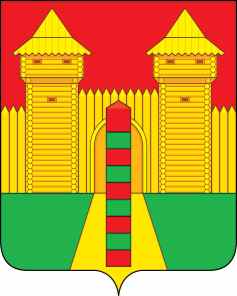 АДМИНИСТРАЦИЯ  МУНИЦИПАЛЬНОГО  ОБРАЗОВАНИЯ«ШУМЯЧСКИЙ  РАЙОН» СМОЛЕНСКОЙ  ОБЛАСТИРАСПОРЯЖЕНИЕот 24.03.2023г. № 75-р         п. ШумячиРуководствуясь Правилами благоустройства территории Шумячского городского поселения, утвержденных решением Совета депутатов Шумячского городского поселения от 27.02.2023 №7, на основании заявления старшего по дому №51 ул. Базарная п. Шумячи Смоленской области Шарова В.К.  от 22.03.2023 года1. Утвердить Акт обследования дерева породы (береза), растущей вблизи дома №51 по ул. Базарная в п. Шумячи Смоленской области от 23.03.2023 года.2. Разрешить собственникам дома №51 по ул. Базарная п. Шумячи Смоленской области (представитель Шаров В.К.) произвести санитарную вырубку дерева породы (береза), растущего  вблизи дома №51 по ул. Базарная в п. Шумячи Смоленской области, за счет собственных средств собственников, с последующей  посадкой низкорастущих деревьев с поверхностной (неглубокой) корневой системой, по согласованию с Администрацией муниципального образования «Шумячский район» Смоленской области (протокол общего собрания собственников жилых помещений прилагается). 3. Контроль за исполнением настоящего распоряжения возложить на  начальника Отдела городского хозяйства Администрации муниципального образования «Шумячский район» Смоленской области. О санитарной вырубке деревьев на территории Шумячского городского поселения за счет собственных средств заявителейИ. п. Главы муниципального образования «Шумячский район» Смоленской области          Г.А. Варсанова            